LEGENDA:TABUĽKA ZHODYTABUĽKA ZHODYTABUĽKA ZHODYTABUĽKA ZHODYTABUĽKA ZHODYTABUĽKA ZHODYTABUĽKA ZHODYTABUĽKA ZHODYTABUĽKA ZHODYTABUĽKA ZHODYTABUĽKA ZHODYSmernica Európskeho parlamentu a Rady (EÚ) 2022/2380 z 23. novembra 2022, ktorou sa mení smernica 2014/53/EÚ o harmonizácii právnych predpisov členských štátov týkajúcich sa sprístupňovania rádiových zariadení na trhu  (Ú. v. EÚ L 315, 07.12.2022)Smernica Európskeho parlamentu a Rady (EÚ) 2022/2380 z 23. novembra 2022, ktorou sa mení smernica 2014/53/EÚ o harmonizácii právnych predpisov členských štátov týkajúcich sa sprístupňovania rádiových zariadení na trhu  (Ú. v. EÚ L 315, 07.12.2022)Smernica Európskeho parlamentu a Rady (EÚ) 2022/2380 z 23. novembra 2022, ktorou sa mení smernica 2014/53/EÚ o harmonizácii právnych predpisov členských štátov týkajúcich sa sprístupňovania rádiových zariadení na trhu  (Ú. v. EÚ L 315, 07.12.2022)Návrh NARIADENIE VLÁDY Slovenskej republiky z ... 2023, ktorým sa mení a dopĺňa nariadenie vlády Slovenskej republiky č. 193/2016 Z. z. o sprístupňovaní rádiových zariadení na trhu v znení nariadenia vlády Slovenskej republiky č. 332/2019  Z. z. (ďalej len „návrh nariadenia vlády Slovenskej republiky“) Zákon č. 56/2018 Z. z. o posudzovaní zhody výrobku, sprístupňovaní určeného výrobku na trhu a o zmene a doplnení niektorých zákonov v znení neskorších predpisovZákon č. 575/2001 Z. z. o organizácii činnosti vlády a organizácii ústrednej štátnej správy o zmene a doplnení niektorých predpisov v znení neskorších predpisov Návrh NARIADENIE VLÁDY Slovenskej republiky z ... 2023, ktorým sa mení a dopĺňa nariadenie vlády Slovenskej republiky č. 193/2016 Z. z. o sprístupňovaní rádiových zariadení na trhu v znení nariadenia vlády Slovenskej republiky č. 332/2019  Z. z. (ďalej len „návrh nariadenia vlády Slovenskej republiky“) Zákon č. 56/2018 Z. z. o posudzovaní zhody výrobku, sprístupňovaní určeného výrobku na trhu a o zmene a doplnení niektorých zákonov v znení neskorších predpisovZákon č. 575/2001 Z. z. o organizácii činnosti vlády a organizácii ústrednej štátnej správy o zmene a doplnení niektorých predpisov v znení neskorších predpisov Návrh NARIADENIE VLÁDY Slovenskej republiky z ... 2023, ktorým sa mení a dopĺňa nariadenie vlády Slovenskej republiky č. 193/2016 Z. z. o sprístupňovaní rádiových zariadení na trhu v znení nariadenia vlády Slovenskej republiky č. 332/2019  Z. z. (ďalej len „návrh nariadenia vlády Slovenskej republiky“) Zákon č. 56/2018 Z. z. o posudzovaní zhody výrobku, sprístupňovaní určeného výrobku na trhu a o zmene a doplnení niektorých zákonov v znení neskorších predpisovZákon č. 575/2001 Z. z. o organizácii činnosti vlády a organizácii ústrednej štátnej správy o zmene a doplnení niektorých predpisov v znení neskorších predpisov Návrh NARIADENIE VLÁDY Slovenskej republiky z ... 2023, ktorým sa mení a dopĺňa nariadenie vlády Slovenskej republiky č. 193/2016 Z. z. o sprístupňovaní rádiových zariadení na trhu v znení nariadenia vlády Slovenskej republiky č. 332/2019  Z. z. (ďalej len „návrh nariadenia vlády Slovenskej republiky“) Zákon č. 56/2018 Z. z. o posudzovaní zhody výrobku, sprístupňovaní určeného výrobku na trhu a o zmene a doplnení niektorých zákonov v znení neskorších predpisovZákon č. 575/2001 Z. z. o organizácii činnosti vlády a organizácii ústrednej štátnej správy o zmene a doplnení niektorých predpisov v znení neskorších predpisov Návrh NARIADENIE VLÁDY Slovenskej republiky z ... 2023, ktorým sa mení a dopĺňa nariadenie vlády Slovenskej republiky č. 193/2016 Z. z. o sprístupňovaní rádiových zariadení na trhu v znení nariadenia vlády Slovenskej republiky č. 332/2019  Z. z. (ďalej len „návrh nariadenia vlády Slovenskej republiky“) Zákon č. 56/2018 Z. z. o posudzovaní zhody výrobku, sprístupňovaní určeného výrobku na trhu a o zmene a doplnení niektorých zákonov v znení neskorších predpisovZákon č. 575/2001 Z. z. o organizácii činnosti vlády a organizácii ústrednej štátnej správy o zmene a doplnení niektorých predpisov v znení neskorších predpisov Návrh NARIADENIE VLÁDY Slovenskej republiky z ... 2023, ktorým sa mení a dopĺňa nariadenie vlády Slovenskej republiky č. 193/2016 Z. z. o sprístupňovaní rádiových zariadení na trhu v znení nariadenia vlády Slovenskej republiky č. 332/2019  Z. z. (ďalej len „návrh nariadenia vlády Slovenskej republiky“) Zákon č. 56/2018 Z. z. o posudzovaní zhody výrobku, sprístupňovaní určeného výrobku na trhu a o zmene a doplnení niektorých zákonov v znení neskorších predpisovZákon č. 575/2001 Z. z. o organizácii činnosti vlády a organizácii ústrednej štátnej správy o zmene a doplnení niektorých predpisov v znení neskorších predpisov Návrh NARIADENIE VLÁDY Slovenskej republiky z ... 2023, ktorým sa mení a dopĺňa nariadenie vlády Slovenskej republiky č. 193/2016 Z. z. o sprístupňovaní rádiových zariadení na trhu v znení nariadenia vlády Slovenskej republiky č. 332/2019  Z. z. (ďalej len „návrh nariadenia vlády Slovenskej republiky“) Zákon č. 56/2018 Z. z. o posudzovaní zhody výrobku, sprístupňovaní určeného výrobku na trhu a o zmene a doplnení niektorých zákonov v znení neskorších predpisovZákon č. 575/2001 Z. z. o organizácii činnosti vlády a organizácii ústrednej štátnej správy o zmene a doplnení niektorých predpisov v znení neskorších predpisov Návrh NARIADENIE VLÁDY Slovenskej republiky z ... 2023, ktorým sa mení a dopĺňa nariadenie vlády Slovenskej republiky č. 193/2016 Z. z. o sprístupňovaní rádiových zariadení na trhu v znení nariadenia vlády Slovenskej republiky č. 332/2019  Z. z. (ďalej len „návrh nariadenia vlády Slovenskej republiky“) Zákon č. 56/2018 Z. z. o posudzovaní zhody výrobku, sprístupňovaní určeného výrobku na trhu a o zmene a doplnení niektorých zákonov v znení neskorších predpisovZákon č. 575/2001 Z. z. o organizácii činnosti vlády a organizácii ústrednej štátnej správy o zmene a doplnení niektorých predpisov v znení neskorších predpisov 12345678910Článok(Č, O,V, P)TextSpôsob transp.(N, O, D, n.a.)ČísloČlánok (Č, §, O, V, P)TextZhodaPoznámky(pri návrhu predpisu – predpokladaný dátum účinnosti**)Identifikácia goldplatinguIdentifikácia oblasti gold-platingu a vyjadrenie k opodstatnenosti goldplatinguČ 1O 1P av odseku 3 prvom pododseku sa písmeno a) nahrádza takto:Nnávrh nariadenia vlády Slovenskej republikyČ IO 1V § 3 ods. 3 písm. a) znie:„a) vzájomne spolupracuje s príslušenstvom iným ako nabíjacie zariadenie určené pre kategóriu alebo triedu rádiového zariadenia, ktoré je uvedené v prílohe č. 1a časti I a spĺňa požiadavky podľa odsekov 4 a 5,“ÚGP-NČ 1O 1P bV 2dopĺňa sa tento odsek:4. Rádiové zariadenia, ktoré patria do kategórií alebo tried uvedených v časti I prílohy Ia, musia byť skonštruované tak, aby spĺňali špecifikácie týkajúce sa funkcií nabíjania stanovené v uvedenej prílohe pre príslušnú kategóriu alebo triedu rádiového zariadenia.Nnávrh nariadenia vlády Slovenskej republikyČ IO 2§ 3 sa dopĺňa odsekmi 4 a 5, ktoré znejú:„(4) Rádiové zariadenie, ktoré patrí do kategórie alebo triedy rádiového zariadenia uvedenej v prílohe č. 1a časti I prvom bode písm. a) až l), je skonštruované tak, že spĺňa špecifikácie, ktoré sa týkajú funkcií nabíjania podľa prílohy č. 1a časti I druhého bodu a tretieho bodu.(5) Rádiové zariadenie, ktoré patrí do kategórie alebo triedy rádiového zariadenia uvedenej v prílohe č. 1a časti I prvom bode písm. m), je skonštruované tak, že spĺňa špecifikácie, ktoré sa týkajú funkcií nabíjania podľa prílohy č. 1a časti I druhého bodu a tretieho bodu.“.ÚGP-NČ 1O 1P bPokiaľ ide o rádiové zariadenia, ktoré možno nabíjať cez kábel, Komisia je splnomocnená prijímať delegované akty v súlade s článkom 44 na účely zmeny časti I prílohy Ia vzhľadom na vedecký a technologický pokrok alebo vývoj na trhu s cieľom zaistiť minimálnu spoločnú interoperabilitu medzi rádiovými zariadeniami a ich nabíjacími zariadeniami, ako aj na zlepšenie pohodlia spotrebiteľov, zníženie množstva environmentálneho odpadu a zabránenie fragmentácii trhu, a to:a)	zmenou, doplnením alebo zrušením kategórií alebo tried rádiových zariadení;b)	zmenou, doplnením alebo zrušením technických špecifikácií, vrátane odkazov a opisov, týkajúcich sa nabíjacieho portu (nabíjacích portov) a komunikačného protokolu (komunikačných protokolov) nabíjania pre každú dotknutú kategóriu alebo triedu rádiového zariadenia.Komisia priebežne posudzuje vývoj na trhu, fragmentáciu trhu a technologický pokrok s cieľom určiť kategórie alebo triedy rádiových zariadení, ktoré možno nabíjať cez kábel a ktorých zaradenie do časti I prílohy Ia by viedlo k značnému pohodliu spotrebiteľov a zníženiu množstva environmentálneho odpadu.Komisia podá správu o posúdení uvedenom v treťom pododseku Európskemu parlamentu a Rade prvýkrát do 28. decembra 2025 a potom každých päť rokov a podľa toho prijme delegované akty podľa druhého pododseku písm. a).Pokiaľ ide o rádiové zariadenia, ktoré možno nabíjať iným spôsobom ako cez kábel, Komisia je splnomocnená prijímať delegované akty v súlade s článkom 44 na účely zmeny časti I prílohy Ia vzhľadom na vedecký a technologický pokrok alebo vývoj na trhu a s cieľom zaistiť minimálnu spoločnú interoperabilitu medzi rádiovými zariadeniami a ich nabíjacími zariadeniami určenými na ich nabíjanie, ako aj zlepšiť pohodlie spotrebiteľov, znížiť množstvo environmentálneho odpadu a zabrániť fragmentácii trhu, a to:a)	zavedením, zmenou, doplnením alebo zrušením kategórií alebo tried rádiových zariadení;b)	zavedením, zmenou, doplnením alebo zrušením technických špecifikácií, vrátane odkazov a opisov, týkajúcich sa nabíjacieho portu (nabíjacích portov) a komunikačného protokolu (komunikačných protokolov) nabíjania pre každú dotknutú kategóriu alebo triedu rádiového zariadenia.Komisia v súlade s článkom 10 ods. 1 nariadenia (EÚ) č. 1025/2012, a do 28. decembra 2024 požiada jednu alebo viaceré európske normalizačné organizácie, aby vypracovali harmonizované normy, ktorými sa stanovia technické špecifikácie nabíjacieho portu (nabíjacích portov) a komunikačného protokolu (komunikačných protokolov) nabíjania pre rádiové zariadenia, ktoré možno nabíjať iným spôsobom ako cez kábel. V súlade s postupom stanoveným v článku 10 ods. 2 nariadenia (EÚ) č. 1025/2012 Komisia konzultuje s výborom zriadeným podľa článku 45 ods. 1 tejto smernice. Požiadavky týkajúce sa obsahu požadovaných harmonizovaných noriem vychádzajú z posúdenia súčasného stavu technológií bezdrôtového nabíjania rádiových zariadení, ktoré vykoná Komisia a ktoré sa zameria najmä na vývoj na trhu, prienik na trh, fragmentáciu trhu, technologickú výkonnosť, interoperabilitu, energetickú účinnosť a nabíjací výkon.Pri príprave delegovaných aktov uvedených v tomto článku v súvislosti s rádiovými zariadeniami, ktoré možno nabíjať cez kábel, ako aj v súvislosti s rádiovými zariadeniami, ktoré možno nabíjať iným spôsobom ako cez kábel, Komisia zohľadní stupeň trhovej akceptácie zvažovaných technických špecifikácií, výsledné pohodlie spotrebiteľov a rozsah zníženia množstva environmentálneho odpadu a fragmentácie trhu, ktoré možno očakávať od takýchto technických špecifikácií. Technické špecifikácie, ktoré sú založené na príslušných dostupných európskych alebo medzinárodných normách, sa považujú za špecifikácie spĺňajúce ciele stanovené v predchádzajúcej vete. Ak však takéto európske alebo medzinárodné normy neexistujú, alebo ak Komisia na základe svojho technického posúdenia zistí, že takéto normy nespĺňajú tieto ciele optimálnym spôsobom, Komisia môže stanoviť iné technické špecifikácie, ktoré lepšie spĺňajú tieto ciele.n.a.n.a.Ustanovenie upravuje postup Komisie.GP-NČ 1O 2Možnosť spotrebiteľov a iných koncových užívateľov nadobudnúť určité kategórie alebo triedy rádiových zariadení bez nabíjacieho zariadenia 1. Ak hospodársky subjekt ponúka spotrebiteľom a iným koncovým užívateľom možnosť nadobudnúť rádiové zariadenie uvedené v článku 3 ods. 4 spolu s nabíjacím zariadením, hospodársky subjekt musí spotrebiteľom a iným koncovým užívateľom ponúknuť aj možnosť nadobudnúť rádiové zariadenie bez nabíjacieho zariadenia.Nnávrh nariadenia vlády Slovenskej republikyV § 9 ods. 2 sa na konci bodka nahrádza čiarkou a za písmeno h) sa vkladajú nové písmená j) a k), ktoré znejú:j) spotrebiteľovi alebo inému koncovému používateľovi ponúknuť možnosť nadobudnúť rádiové zariadenie aj bez nabíjacieho zariadenia, ak výrobca ponúka spotrebiteľovi alebo inému koncovému používateľovi možnosť nadobudnúť rádiové zariadenie podľa  § 3 ods. 4 spolu s nabíjacím zariadením,k) zabezpečiť, že sa informácie o tom, či je nabíjacie zariadenie súčasťou rádiového zariadenia, ktoré spĺňa požiadavky podľa § 3 ods. 4 zobrazujú vo forme používateľsky ústretového a ľahko dostupného grafického piktogramu podľa  prílohy č. 1a časti III., ak sa rádiové zariadenie sprístupňuje spotrebiteľovi alebo inému koncovému používateľovi; piktogram sa vytlačí na obal alebo sa naň umiestni ako nálepka a piktogram sa uvedie viditeľným a čitateľným spôsobom a v prípade predaja na diaľku v blízkosti uvedenia ceny.“.ÚGP-N2. Hospodárske subjekty zabezpečia, aby sa informácie o tom, či je nabíjacie zariadenie súčasťou rádiového zariadenia uvedeného v článku 3 ods. 4, zobrazovali vo forme používateľsky ústretového a ľahko dostupného grafického piktogramu uvedeného v časti III prílohy Ia, keď sa takéto rádiové zariadenie sprístupňuje spotrebiteľom a iným koncovým užívateľom. Piktogram sa vytlačí na obal alebo sa naň umiestni ako nálepka. Keď sa rádiové zariadenie sprístupňuje spotrebiteľom a iným koncovým užívateľom, piktogram sa zobrazuje viditeľným a čitateľným spôsobom a v prípade predaja na diaľku v blízkosti uvedenia ceny.Č 1O 2V 4Komisia je splnomocnená prijímať delegované akty v súlade s článkom 44 na účely zmeny časti III prílohy Ia v dôsledku zmien častí I a II uvedenej prílohy alebo budúcich zmien požiadaviek na označovanie, alebo vzhľadom na technologický pokrok, a to zavedením, zmenou, doplnením alebo zrušením akýchkoľvek grafických alebo textových prvkov.n.a.n.a.Ustanovenie upravuje postup Komisie.GP-NČ 1O 88. Výrobcovia zabezpečia, aby bol k rádiovému zariadeniu priložený návod na použitie a bezpečnostné pokyny. Návod obsahuje informácie potrebné na to, aby sa rádiové zariadenie mohlo používať v súlade s jeho zamýšľaným použitím. Takéto informácie v uplatniteľných prípadoch zahŕňajú opis príslušenstva a komponentov vrátane softvéru, ktoré umožňujú rádiovému zariadeniu fungovať v súlade so zamýšľaným účelom. Takéto návody na použitie a bezpečnostné pokyny, ako i každé označenie, musia byť jasné, zrozumiteľné a ľahko pochopiteľné.V návodoch na použitie pre rádiové zariadenia, ktoré zámerne vysielajú rádiové vlny, sa uvádzajú aj tieto informácie:a)	frekvenčné pásmo resp. pásma, v ktorých rádiové zariadenie pracuje;b)	maximálny vysokofrekvenčný výkon prenášaný vo frekvenčnom pásme resp. pásmach, v ktorých rádiové zariadenie pracuje.N332/2019 Z. z.56/2018 Z. z.§ 9O: 2P:b)§ 9§ 5 O:1 P: l) (2)	V súlade s § 5 ods. 1 písm. r) zákona sa ustanovuje, že je výrobca povinnýb)	uviesť v návode na použitie informácie potrebné na to, aby sa rádiové zariadenie mohlo používať podľa účelu použitia; tieto informácie musia obsahovať opis príslušenstva a komponentov vrátane softvéru, ktoré umožňujú rádiovému zariadeniu pracovať podľa účelu použitia pričom pre rádiové zariadenie, ktoré zámerne vysiela rádiové vlny, sa uvádzajú aj tieto informácie:1.	frekvenčné pásmo alebo pásma, v ktorých rádiové zariadenie pracuje,2.	maximálny vysokofrekvenčný výkon prenášaný vo frekvenčnom pásme alebo pásmach, v ktorých rádiové zariadenie pracuje , (1)	Výrobca je okrem povinností podľa § 5 ods. 1 písm. a) až e), g), i) až l), m) až o) zákona č. 56/2018 Z. z. o posudzovaní zhody výrobku, sprístupňovaní určeného výrobku na trhu a o zmene a doplnení niektorých zákonov (ďalej len „zákon“) povinný pred uvedením rádiového zariadenia na trh priložiť k určenému výrobku návod na použitie a bezpečnostné pokyny v štátnom jazyku, ktoré sú jednoznačné a zrozumiteľné pre spotrebiteľa alebo pre iného koncového používateľa určeného výrobku, ak technický predpis z oblasti posudzovania zhody neustanovuje inak,ÚGP-NČ 1 O 3V 4V prípade rádiových zariadení uvedených v článku 3 ods. 4 pokyny obsahujú informácie o špecifikáciách týkajúcich sa funkcií nabíjania rádiového zariadenia a kompatibilných nabíjacích zariadení, ako sa stanovuje v časti II prílohy Ia. Ak výrobcovia takéto rádiové zariadenie sprístupňujú spotrebiteľom a iným koncovým užívateľom, tieto informácie sa okrem uvedenia v návode na použitie zobrazia aj na štítku, ako sa stanovuje v časti IV prílohy Ia. Štítok sa vytlačí do návodu na použitie a na obal alebo sa naň umiestni ako nálepka. Ak obal chýba, nálepka so štítkom sa umiestni na rádiové zariadenie. Keď sa rádiové zariadenie sprístupní spotrebiteľom a iným koncovým užívateľom, štítok sa zobrazí viditeľným a čitateľným spôsobom a v prípade predaja na diaľku v blízkosti uvedenia ceny. Ak to rozmer alebo povaha rádiového zariadenia inak neumožňujú, štítok sa môže vytlačiť ako samostatný dokument priložený k rádiovému zariadeniu.Nnávrh nariadenia vlády Slovenskej republikyČ 1O 3V § 9 ods. 2 sa za písmeno b) vkladá nové písmeno c), ktoré znie:„c) zabezpečiť pre rádiové zariadenie, ktoré spĺňa požiadavky podľa § 3 ods. 4, že návod na použitie obsahuje informácie o špecifikáciách, ktoré sa týkajú funkcií nabíjania rádiového zariadenia a kompatibilných nabíjacích zariadení podľa prílohy č. 1a časti II a ak sa takéto rádiové zariadenie sprístupňuje spotrebiteľovi alebo inému koncovému používateľovi, tieto informácie sa okrem uvedenia v návode na použitie uvedú aj na štítku podľa prílohy č. 1a časti IV; štítok sa vytlačí do návodu na použitie a na obal alebo sa naň umiestni ako nálepka a ak obal chýba, nálepka so štítkom sa umiestni na rádiové zariadenie, štítok sa uvedie viditeľným a čitateľným spôsobom a v prípade predaja na diaľku v blízkosti uvedenia ceny a ak to rozmer alebo povaha rádiového zariadenia inak neumožňujú, štítok sa môže vytlačiť ako samostatný dokument priložený k rádiovému zariadeniu,“.Doterajšie písmená c) až g) sa označujú ako písmená d) až h).ÚGP-NČ 1 O 3V 5Návod na použitie a bezpečnostné pokyny uvedené v prvom, druhom a treťom pododseku tohto odseku musia byť v jazyku, ktorý je ľahko zrozumiteľný spotrebiteľom a iným koncovým užívateľom, stanovenom príslušným členským štátom.N56/2018 Z. z.§ 5O 1P lpriložiť k určenému výrobku návod na použitie a bezpečnostné pokyny v štátnom jazyku, ktoré sú jednoznačné a zrozumiteľné pre spotrebiteľa alebo pre iného koncového používateľa určeného výrobku, ak technický predpis z oblasti posudzovania zhody neustanovuje inak,ÚGP-NČ 1 O 3V 6Komisia je splnomocnená prijímať delegované akty v súlade s článkom 44 na účely zmeny častí II a IV prílohy Ia v dôsledku zmien časti I uvedenej prílohy alebo v dôsledku budúcich zmien požiadaviek na označovanie, alebo vzhľadom na technologický pokrok, a to zavedením, zmenou, doplnením alebo zrušením akýchkoľvek podrobností, ktoré sa týkajú informácií, grafických alebo textových prvkov, ako sa stanovuje v tomto článku.n.a.n.a.Ustanovenie upravuje postup Komisie.GP -NČ 1 O 4V článku 12 ods. 4 sa dopĺňa tento pododsek:„Pri sprístupňovaní rádiových zariadení uvedených v článku 3 ods. 4 spotrebiteľom a iným koncovým užívateľom dovozcovia zabezpečia, aby:Nnávrh nariadenia vlády Slovenskej republikyČ 1O 5P ee) je povinný zabezpečiť, že je na rádiovom zariadení uvedený štítok alebo že sa rádiové zariadenie dodáva so štítkom podľa § 9 ods. 2 písm. c) a štítok je uvedený viditeľným a čitateľným spôsobom a v prípade predaja na diaľku v blízkosti uvedenia ceny.ÚGP-NČ 1 O 5V článku 13 ods. 2 sa dopĺňa tento pododsek:„Pri sprístupňovaní rádiových zariadení uvedených v článku 3 ods. 4 spotrebiteľom a iným koncovým užívateľom distribútori zabezpečia, aby:Nnávrh nariadenia vlády Slovenskej republikyČ IO 6„§ 12 Povinnosti distribútoraDistribútor okrem povinností podľa § 8 ods. 1 a ods. 2 písm. a) až f) zákona v súlade s § 8 ods. 2 písm. g) zákona nesmie sprístupniť rádiové zariadenie na trhu, ak výrobca nesplnil povinnosti podľa § 9 ods. 1 písm. c) alebo písm. d) alebo ods. 2 písm. a), až c) alebo písm. d).d ) je povinný zabezpečiť, že je na rádiovom zariadení uvedený štítok alebo že sa rádiové zariadenie dodáva so štítkom podľa § 9 ods. 2 písm. c) a štítok je  uvedený viditeľným a čitateľným spôsobom a v prípade predaja na diaľku v blízkosti uvedenia ceny.“.ÚGP-NČ 1 O 6V článku 17 ods. 2, úvodná časť, sa slová „článku 3 ods. 1“ nahrádzajú slovami „článku 3 ods. 1 a 4“.Nnávrh nariadenia vlády Slovenskej republikyČ IO 7V § 15 ods. 2 sa slová „§ 3 ods. 1“ nahrádzajú slovami „§ 3 ods. 1, 4 a 5“.ÚGP-NČ 1 O 7P aČlánok 40 sa mení takto:n.a.n.a.Zmena názvu článku v smerniciGP-NČ 1 O 7P b odseku 1 sa prvý pododsek nahrádza takto:„Ak orgány dohľadu nad trhom členského štátu majú dostatočný dôvod domnievať sa, že rádiové zariadenie, na ktoré sa vzťahuje táto smernica, predstavuje riziko pre zdravie alebo bezpečnosť ľudí, alebo pre iné aspekty ochrany verejného záujmu, na ktoré sa vzťahuje táto smernica, alebo že nespĺňa aspoň jednu z platných základných požiadaviek stanovených v článku 3, vykonajú hodnotenie týkajúce sa príslušného rádiového zariadenia vo vzťahu k všetkým príslušným požiadavkám stanoveným v tejto smernici. Príslušné hospodárske subjekty na tento účel spolupracujú podľa potreby s orgánmi dohľadu nad trhom.“Nnávrh nariadenia vlády Slovenskej republikyČ IO 4O 5O 6„i) spolupracovať s orgánom dohľadu pri výkone hodnotenia požiadaviek rádiového zariadenia podľa tohto nariadenia vlády, ak sa orgán dohľadu dôvodne domnieva alebo má dôvod sa domnievať, že rádiové zariadenie, na ktoré sa vzťahuje toto nariadenie vlády predstavuje riziko pre zdravie alebo bezpečnosť ľudí, alebo riziko pre ochranu verejného záujmu, alebo ak rádiové zariadenie nespĺňa aspoň jednu základnú požiadavku podľa § 3,j) spotrebiteľovi alebo inému koncovému používateľovi ponúknuť možnosť nadobudnúť rádiové zariadenie aj bez nabíjacieho zariadenia, ak výrobca ponúka spotrebiteľovi alebo inému koncovému používateľovi možnosť nadobudnúť rádiové zariadenie podľa  § 3 ods. 4 spolu s nabíjacím zariadením,c) je povinný spolupracovať s orgánom dohľadu pri výkone hodnotenia požiadaviek rádiového zariadenia podľa tohto nariadenia vlády, ak sa orgán dohľadu dôvodne domnieva alebo má dôvod sa domnievať, že rádiové zariadenie, na ktoré sa vzťahuje toto nariadenie vlády predstavuje riziko pre zdravie alebo bezpečnosť ľudí, alebo riziko pre ochranu verejného záujmu, alebo ak rádiové zariadenie nespĺňa aspoň jednu základnú požiadavku podľa § 3,d) je povinný spotrebiteľovi alebo inému koncovému používateľovi ponúknuť možnosť nadobudnúť rádiové zariadenie aj bez nabíjacieho zariadenia, ak dovozca ponúka spotrebiteľovi alebo inému koncovému používateľovi možnosť nadobudnúť rádiové zariadenie podľa § 3 ods. 4 spolu s nabíjacím zariadením,b ) je povinný spolupracovať s orgánom dohľadu pri výkone hodnotenia požiadaviek rádiového zariadenia podľa tohto nariadenia vlády, ak sa orgán dohľadu dôvodne domnieva alebo má dôvod sa domnievať, že rádiové zariadenie, na ktoré sa vzťahuje toto nariadenie vlády predstavuje riziko pre zdravie alebo bezpečnosť ľudí, alebo riziko pre ochranu verejného záujmu, alebo ak rádiové zariadenie nespĺňa aspoň jednu základnú požiadavku podľa § 3,c) je povinný spotrebiteľovi alebo inému koncovému používateľovi ponúknuť možnosť nadobudnúť rádiové zariadenie aj bez nabíjacieho zariadenia, ak distribútor ponúka spotrebiteľovi alebo inému koncovému používateľovi možnosť nadobudnúť rádiové zariadenie podľa § 3 ods. 4 spolu s nabíjacím zariadením,ÚGP-NČ 1 O 8V článku 43 sa odsek 1 mení takto:N56/2018 Z. z.193/2016 Z. z. 332/2019Z. z.193/2016 Z. z. 332/2019Z. z.193/2016 Z. z. 332/2019Z. z.§ 27O1P h§ 9O 1§ 11§ 12uložiť opatrenie hospodárskemu subjektu na odstránenie zisteného nedostatku, ktorým zakáže alebo obmedzí sprístupnenie určeného výroku na trhu, nariadi stiahnutie určeného výrobku z trhu alebo spätné prevzatie určeného výrobku z trhu, a na vykonanie tohto opatrenia určiť lehotu na jeho splnenie a podanie správy o jeho splnení, ak1. značka je umiestnená na určenom výrobku v rozpore s § 24 alebo s osobitným predpisom,40)2. značka podľa § 24 nie je umiestnená na určenom výrobku,3. výrobok, ktorý nie je určeným výrobkom podľa § 4 ods. 1, je označený značkou podľa § 24 alebo označenie CE je umiestnené v rozpore s § 25 ods. 6.4. identifikačné číslo notifikovanej osoby, ktorá je zapojená do fázy posudzovania výroby, je umiestnené v rozpore s § 25 alebo nie je umiestnené,5. vyhlásenie o zhode alebo iné vyhlásenie ustanovené podľa technického predpisu z oblasti posudzovania zhody je nesprávne alebo neúplné alebo nie je vydané alebo nesprevádza určený výrobok, ak to vyžaduje technický predpis z oblasti posudzovania zhody,6. dokumentácia podľa písmena b) nie je orgánu dohľadu nad určenými výrobkami predložená alebo je neúplná alebo nie je v súlade s technickým predpisom z oblasti posudzovania zhody,7. informácie podľa § 5 ods. 1 písm. k) alebo § 7 ods. 2 písm. a) chýbajú, sú nesprávne alebo neúplné, alebo8. iná administratívna požiadavka podľa § 5 alebo § 7 nie je splnená,Výrobca je okrem povinností podľa § 5 ods. 1 písm. a) až e), g), i) až l), m) až o) zákona č. 56/2018 Z. z. o posudzovaní zhody výrobku, sprístupňovaní určeného výrobku na trhu a o zmene a doplnení niektorých zákonov (ďalej len „zákon“) povinný pred uvedením rádiového zariadenia na trh16)Dovozca okrem povinností podľa § 7 ods. 1 a ods. 2 písm. a) až c), e) až k) zákona v súlade s § 7 ods. 2 písm. l) zákonaDistribútor okrem povinností podľa § 8 ods. 1 a ods. 2 písm. a) až f) zákona v súlade s § 8 ods. 2 písm. g) zákona nesmie sprístupniť rádiové zariadenie na trhu, ak výrobca nesplnil povinnosti podľa § 9 ods. 1 písm. c) alebo písm. d) alebo ods. 2 písm. a), b), c) alebo písm. d)ÚGP-NČ 1 O 9Článok 44 sa mení takto:n.a.n.a.Ustanovenie upravuje postup Komisie.GP-NČ 1 O 10V článku 47 sa dopĺňa tento odsek:„3.   Komisia do 28. decembra 2026 predloží Európskemu parlamentu a Rade správu o vplyve možnosti nadobudnúť rádiové zariadenia bez akéhokoľvek nabíjacieho zariadenia a bez káblov, najmä pokiaľ ide o pohodlie spotrebiteľa, zníženie množstva environmentálneho odpadu, zmeny správania a vývoj trhových postupov. K uvedenej správe sa v prípade potreby pripojí legislatívny návrh na zmenu tejto smernice s cieľom zaviesť povinné oddelenie predaja nabíjacích zariadení a káblov od predaja rádiového zariadenia.“n.a.n.a.Ustanovenie upravuje postup Komisie.GP-NČ 1 O 11Text uvedený v prílohe k tejto smernici sa vkladá ako príloha Ia.Nnávrh nariadenia vlády Slovenskej republikyPríloha č. 1a „Za prílohu č. 1 sa vkladá príloha č. 1a, ktorá vrátané nadpisu znie“ÚGP.NČ 2Článok 21.   Členské štáty prijmú a uverejnia do 28. decembra 2023 zákony, iné právne predpisy a správne opatrenia potrebné na dosiahnutie súladu s touto smernicou. Znenie týchto opatrení bezodkladne oznámia Komisii.Uvedené opatrenia sa uplatňujú od 28. decembra 2024 pre kategórie alebo triedy rádiových zariadení uvedených v časti I bodoch 1.1 až 1.12 prílohy Ia a od 28. apríla 2026 pre kategórie alebo triedy rádiových zariadení uvedených v časti  okrem čl. I druhého bodu § 3 ods. 5Členské štáty uvedú priamo v prijatých opatreniach alebo pri ich úradnom uverejnení odkaz na túto smernicu. Podrobnosti o odkaze upravia členské štáty.2.   Členské štáty oznámia Komisii znenie hlavných opatrení vnútroštátneho práva, ktoré prijmú v oblasti pôsobnosti tejto smernice.Nnávrh nariadenia vlády Slovenskej republikyzákon č. 575/2001 Z. z.Č IIČ 1 O 9§ 35 ods. 7Toto nariadenie vlády nadobúda účinnosť 28. decembra 2024, okrem § 3 ods. 5, ktorý nadobúda účinnosť 28. apríla 2026.Príloha č. 8 sa dopĺňa štvrtým bodom, ktorý znie:„4. Smernica Európskeho parlamentu a Rady (EÚ) 2022/2380 z 23. novembra 2022, ktorou sa mení smernica 2014/53/EÚ o harmonizácii právnych predpisov členských štátov týkajúcich sa sprístupňovania rádiových zariadení na trhu (Ú. v. EÚ L 315, 07.12.2022).“.Ministerstvá a ostatné ústredné orgány štátnej správy v rozsahu vymedzenej pôsobnosti plnia voči orgánom Európskej únie informačnú a oznamovaciu povinnosť, ktorá im vyplýva z právne záväzných aktov týchto orgánov.ÚÚČ 3Táto smernica nadobúda účinnosť dvadsiatym dňom po jej uverejnení v Úradnom vestníku Európskej únie.n.a.n.a.GP-NČ 4Táto smernica je určená členským štátom.n.a.n.a.PRÍLOHA „PRÍLOHA IaŠPECIFIKÁCIE A INFORMÁCIE TÝKAJÚCE SA NABÍJANIA URČITÝCH KATEGÓRIÍ ALEBO TRIED RÁDIOVÝCH ZARIADENÍČasť IŠpecifikácie týkajúce sa funkcií nabíjaniaČasť IIInformácie o špecifikáciách týkajúcich sa funkcií nabíjania a kompatibilných nabíjacích zariadeniachV prípade rádiového zariadenia, ktoré patrí do rozsahu pôsobnosti článku 3 ods. 4 prvého pododseku, sa v súlade s požiadavkami stanovenými v článku 10 ods. 8 uvedú nasledujúce informácie, ktoré sa môžu sprístupniť aj prostredníctvom kódov QR kódov alebo podobných elektronických riešení:Časť IIIPiktogram označujúci, či je nabíjacie zariadenie súčasťou rádiového zariadenia alebo nieČasť IVObsah a formát štítku“Nnávrh nariadenia vlády Slovenskej republikyPríloha č. 1a k nariadeniu vlády č. 193/2016 Z. z.ŠPECIFIKÁCIE A INFORMÁCIE, KTORÉ SA TÝKAJÚ NABÍJANIA URČITEJ KATEGÓRIE ALEBO TRIEDY RÁDIOVÉHO ZARIADENIAČASŤ IŠpecifikácie, ktoré sa týkajú funkcií nabíjaniaPožiadavky podľa druhého bodu a tretieho bodu sa uplatňujú na kategóriu alebo triedu rádiového zariadenia: mobilný telefón,tablet,digitálny fotoaparát,slúchadlá,slúchadlá s mikrofónom,ručná konzola pre videohru,prenosný reproduktor,elektronická čítačka,klávesnica,myš,mobilný navigačný systém,slúchadlá do uší,laptop. Ak rádiové zariadenie uvedené v prvom bode možno nabíjať cez kábel, kategória alebo trieda rádiového zariadenia podľa prvého bodu musí spĺňať tieto požiadavky:vybavenie portom USB typu C podľa technickej normy37a) alebo inej obdobnej technickej špecifikácie s porovnateľnými alebo prísnejšími požiadavkami, ktorý je  prístupný a funkčný, možnosť nabíjať pomocou káblov podľa technickej normy.37a) alebo inej obdobnej technickej špecifikácie s porovnateľnými alebo prísnejšími požiadavkami.  Ak kategóriu alebo triedu rádiového zariadenia uvedeného v prvom bode možno nabíjať cez kábel pri napätí vyššom ako 5 voltov, prúde vyššom ako 3 ampéry alebo výkone vyššom ako 15 wattov, musí rádiové zariadenie spĺňať tieto požiadavky:integrovaný protokol nabíjania elektrickou energiou cez port USB (USB Power Delivery) podľa technickej normy,37b) alebo inej obdobnej technickej špecifikácie s porovnateľnými alebo prísnejšími požiadavkami.  zabezpečenie, že akýkoľvek ďalší nabíjací protokol umožňuje úplnú funkčnosť protokolu nabíjania elektrickou energiou cez port USB (USB Power Delivery), a to bez ohľadu na použité nabíjacie zariadenie.ČASŤ IIInformácie o špecifikáciách, ktoré sa týkajú  funkcií nabíjania a kompatibilných nabíjacích zariadeníPri rádiovom  zariadení podľa § 3 ods. 4 sa v súlade s požiadavkami podľa § 9 ods. 2 písm. b) uvedú tieto informácie, ktoré sa môžu sprístupniť aj prostredníctvom QR kódov alebo podobných elektronických riešení: pre všetky kategórie alebo triedy rádiových zariadení, na ktoré sa vzťahujú požiadavky uvedené v časti I, opis požiadaviek na výkon pre káblové nabíjacie zariadenia, ktoré sa môžu s týmto rádiovým zariadením použiť, vrátane minimálneho výkonu potrebného na nabitie rádiového zariadenia a maximálneho výkonu potrebného na nabitie rádiového zariadenia pri maximálnej rýchlosti nabíjania vyjadreného vo wattoch, a to uvedením textu: „výkon nabíjačky musí byť najmenej [xx] wattov požadovaných rádiovým zariadením a najviac [yy] wattov, aby sa dosiahla maximálna rýchlosť nabíjania“; počet wattov vyjadruje minimálny výkon, ktorý je potrebný na nabitie rádiového zariadenia a maximálny výkon, ktorý rádiové zariadenie potrebuje na dosiahnutie maximálnej rýchlosti nabíjania;pre rádiové zariadenie, na ktoré sa vzťahujú požiadavky podľa časti I tretieho bodu, opis špecifikácií týkajúcich sa funkcií nabíjania rádiového zariadenia, ak ho možno nabíjať cez kábel pri napätí vyššom ako 5 voltov alebo prúde vyššom ako 3 ampéry alebo výkone vyššom ako 15 wattov, vrátane informácie o tom, že rádiové zariadenie podporuje protokol nabíjania elektrickou energiou cez port USB (USB Power Delivery), a to uvedením textu „rýchle nabíjanie USB PD“, ako aj názvu akéhokoľvek ďalšieho podporovaného nabíjacieho protokolu v textovom formáte.ČASŤ IIIPiktogram, ktorý označuje, či je nabíjacie zariadenie súčasťou rádiového zariadeniaPiktogram má formát:1.1 Ak je nabíjacie zariadenie súčasťou rádiového zariadenia, piktogram má formát podľa obrázku č. 1.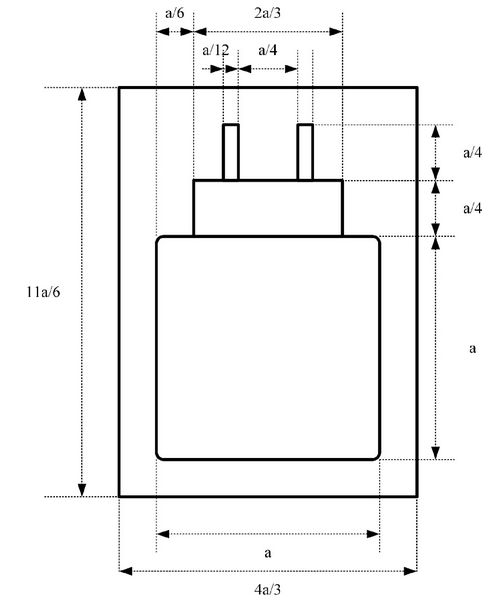 Obrázok č. 11.2 Ak žiadne nabíjacie zariadenie nie je súčasťou rádiového zariadenia, piktogram má formát podľa obrázku č. 2.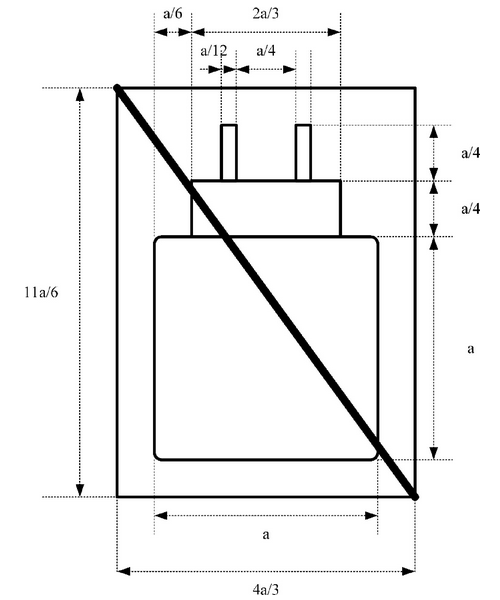 Obrázok č. 2Piktogram sa môže odlišovať od obrázku č. 1 alebo obrázku č. 2 najmä farbou, výplňou, hrúbkou čiar za predpokladu, že je viditeľný a čitateľný. Ak sa piktogram zmenší alebo zväčší, musí sa zachovať pomer podľa obrázku č. 1 alebo obrázku č. 2. Rozmer „a“ uvedený na obrázku č. 1 alebo obrázku č. 2 sa musí rovnať alebo byť väčší ako 7 mm.ČASŤ IVObsah a formát štítkuŠtítok má formát podľa obrázku č. 3. 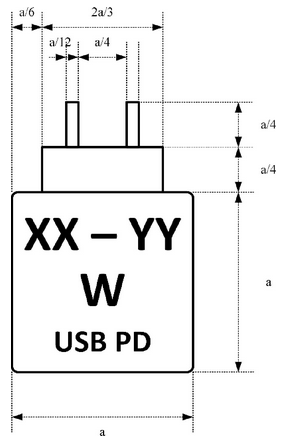 Obrázok č. 3Písmená „XX” sa nahradia číslom zodpovedajúcim minimálnemu výkonu vyjadrenému vo wattoch, ktorý rádiové zariadenie potrebuje na nabíjanie, ktorým sa určuje minimálny výkon, ktorý nabíjacie zariadenie potrebuje dodávať na nabíjanie rádiového zariadenia. Písmena „YY” sa nahradia číslom zodpovedajúcim maximálnemu výkonu vyjadrenému vo wattoch, ktorý rádiové zariadenie potrebuje na dosiahnutie maximálnej rýchlosti nabíjania, ktorým sa určuje výkon, ktorý nabíjacie zariadenie potrebuje poskytovať na dosiahnutie aspoň tejto maximálnej rýchlosti nabíjania. Skratka „USB PD” sa uvedie, ak rádiové zariadenie podporuje tento komunikačný protokol nabíjania. „USB PD” je protokol, ktorý zabezpečuje najrýchlejší prívod prúdu z nabíjacieho zariadenia do rádiového zariadenia bez skrátenia životnosti batérie. Štítok sa môže odlišovať od obrázku č. 3 najmä farbou, výplňou a hrúbkou čiar, ak je viditeľný a čitateľný. Ak sa štítok zmenší alebo zväčší, musí sa zachovať pomer podľa obrázku č. 3. Rozmer „a” uvedený na obrázku 3 sa musí rovnať alebo byť väčší ako 7 mm. “.Poznámky pod čiarou k odkazom 37a a 37b znejú:„37a) STN EN IEC 62680-1-3:2021 Rozhrania univerzálnej sériovej zbernice pre dáta a napájanie. Časť 1-3: Spoločné súčasti. Špecifikácia USB kábla a konektora typu C® (IEC 62680-1-3) (36 8365).37b) STN EN IEC 62680-1-2:2021 Rozhrania univerzálnej sériovej zbernice pre dáta a napájanie. Bod 1-2: Spoločné súčasti. Špecifikácia napájania elektrickou energiou cez USB (IEC 62680-1-2) (36 8365).“.ÚGP-NV stĺpci (1):Č – článokO – odsekV – vetaP – písmeno (číslo)V stĺpci (3):N – bežná transpozíciaO – transpozícia s možnosťou voľbyD – transpozícia podľa úvahy (dobrovoľná)n.a. – transpozícia sa neuskutočňujeV stĺpci (5):Č – článok§ – paragrafO – odsekV – vetaP – písmeno (číslo)V stĺpci (7):Ú – úplná zhodaČ – čiastočná zhodaŽ – žiadna zhodan.a – neaplikovateľnosť